Protokoll fra årsmøte i Drammen Roklubb 2020Årsmøtet ble avholdt i Øvre Strandgate 14 i Drammen Roklubbs roer-sal torsdag den 13.februar 2020 kl 19:00.Leder Eirik Hexeberg Henriksen ønsket velkommen til alle fremmøtte og spesielt til Norges Roforbunds representant Per Bønsnes.Sak 1	Godkjenning av de stemmeberettigedeStyret ved leder Eirik Hexeberg Henriksen opplyste at det var 43 stemmeberettigede medlemmer som var til stede ved oppstart av årsmøtet.Forslag fra styret:43 fremmøtte stemmeberettigede medlemmene godkjennes.Følgende hadde ordet i saken: Ingen.Antall stemmer for 43 og mot 0.Vedtak: Forslaget ble vedtatt.  Sak 2	Valg av dirigent Forslag fra styret:Eirik Hexeberg Henriksen velges som dirigent.Følgende hadde ordet i saken:Eirik Hexeberg Henriksen spurte om det var andre forslag.Antall stemmer for 43 og mot 0.Vedtak: Forslaget ble vedtatt. Sak 3	Valg av protokollførerForslag fra styret: Laila Kind Rønnholm velges som protokollfører.Følgende hadde ordet i saken: Eirik Hexeberg Henriksen spurte om det var andre forslag.Antall stemmer for 43 og mot 0.Vedtak: Forslaget ble vedtatt.Sak 4	Valg av to medlemmer til å underskrive protokollen Eirik Hexeberg Henriksen spurte om det var noen av medlemmene som ville underskrive protokollen. Ingen meldte seg. Stein Hoff og Espen Bergeli ble spurt og de sa seg villig.Forslag fra styret:Stein Hoff og Espen Bergeli velges til å underskrive protokollen.Følgende hadde ordet i saken: Ingen.Antall stemmer for 43 og mot 0.Vedtak: Forslaget ble vedtatt.Sak 5	Godkjenning av innkallingInnkalling til årsmøtet ble sendt ut til alle medlemmer den 12.januar 2020.Forslag fra styret: Innkallingen godkjennes.Følgende hadde ordet i saken: Ingen.	Antall stemmer for 43 og mot 0.Vedtak: Forslaget ble vedtatt.Sak 6 	Godkjenning av sakliste Sakslisten og saksdokumentene ble sendt ut til alle medlemmer og lagt ut på klubbens hjemmeside torsdag 6.februar 2020.Forslag fra styret:Saklisten godkjennes. Følgende hadde ordet i saken:Arne Bergodd opplyste at han ikke hadde fått åpnet saksvedleggene i formatet Zip. For neste årsmøtet ønsket han at styret kunne benytte PDF format.Eirik Hexeberg Henriksen sa at noteres for neste årsmøtet.Antall stemmer for 43 og mot 0.Forslaget ble vedtatt.Sak 7 	Godkjenning av forretningsordenForslag fra styret:Forretningsorden godkjennes. Følgende hadde ordet i saken: Ingen.Antall stemmer for 43 og mot 0. Forslaget ble vedtatt.Sak 8	Behandling av Drammen Roklubbs årsberetning, herunder eventuelle gruppeårsmeldingerSaksdokumentene ble sendt ut til alle medlemmene og lagt ut på klubbens hjemmeside torsdag 6.februar 2020. Eirik Hexeberg Henriksen viste til at beretningene fra Routvalget, Regattautvalget og Juniorutvalget var behandlet og godkjent på Høstmøtet. Han gikk igjennom styrets årsberetning. a) Styrets årsberetning for 2019.Forslag fra styret:Styrets årsberetning godkjennes.Følgende hadde ordet i saken: Aud Sandengen: Opplyste om at hun hadde snakket med klubbens æresmedlem og eldste medlem Cecilie Resch på telefon og at hun skulle hilse til årsmøtet. Cecilie Resch er grunnlegger av tidligere Drammens Kvinnelige Roklubb i 1945. Hun ble æresmedlem i  1970.   Cecilie Resch fyller 100 år den 4.mars og oppfordret klubben til å huske henne på 100 års-dagen.Videre mente hun at tidligere DKR medlemmer som hadde gått bort i 2019 kunne vært nevnt i styrets beretning, selv om disse ikke har vært medlem siden før sammenslåingen av DR og DKR.Arne Bergodd: Orienterte at det tidligere var vanlig å hedre de medlemmer som er gått bort i 2019 med navn og en omtale av den enkelte før en tok 1 minutts stillhet (stående). Han oppfordret styret til å gjøre dette.Pål Sandli: Lurte på hvorfor ikke det midlertidige leieforholdet som Sturla har i Drammen Roklubb på torsdagene var nevnt. Laila Kind Rønnholm: Klubbens medlemmer er informert med oppslag i klubbrom og trenings-sal. Årsberetningen tar kun opp de mest viktige og større saker for året som er gått. Antall stemmer for 43 og mot 0.Vedtak: Forslaget ble vedtatt. b) Hussjefens årsberetning for 2019.Jan Erik Heltne leste beretningen.Forslag fra styret:Hussjefens årsberetning godkjennes.Følgende hadde ordet i saken: Knut Arthur Norstad: Hva skjer med murveggen mot parkeringsplassen – den er svært stygg.Jan Erik Heltne: Svarte at den blir fikset til våren.Antall stemmer for 43 og mot 0.Vedtak: Forslaget ble vedtatt.c) Materialsjefens årsberetning for 2019.Hans Petter Rasmussen – materialmedhjelper leste årsberetningen.Forslag fra styret:Materialsjefens årsberetning godkjennes.Følgende hadde ordet i saken: Ingen.Antall stemmer for 43 og mot 0.Vedtak: Forslaget ble vedtatt.d) Rådets årsberetning for 2019.Leder av Rådet Aud Sandengen leste Rådets årsberegning. Rådet hadde anmodet om at en representant fra Norges Roforbund skulle være tilstede under utdeling av Norges Roforbunds utmerkelser til medlemmer av Drammen Roklubb. Per Bønsnes representerte Norges Roforbund og foretok utdelingen av utmerkelsene:Kristine Bjerknes ble tildelt Norges Roforbunds medalje for fortjenestefull roing. Kristine har 11 gullmedaljer som seniorroer i Norgesmesterskap og oppfyller punkt a i krav til utmerkelsen. I tillegg har hun 3 Kongepokaler. Per Bønsnes tilføyet at det var lenge siden denne medaljen var utdelt til en roer fra Drammen Roklubb. Siste gang var i 1973. Da fikk Arne Bergodd og Rolf Andreassen denne medaljen.Laila Kind Rønnholm ble tildelt Norges Roforbunds hederstegn for sin mangeårige innsats for roidretten.Rådet har etter skriftlig avstemning enstemmig besluttet å tildele Hans Petter Rasmussen æresmedlemskap i klubben. Hans Petter Rasmussens ”bragder” i Drammen Roklubb gjennom mange år (medlem siden 1961) ble lest opp. Han ble tildelt Hederstegnet i 1977, fikk ”Gullåren” i 1984, Leif Grans Innsatspokal i 2000 og 2003 og mye mer. Disse utmerkelsene fikk han for en lang rekke verv og engasjement i klubben spesielt på materiell og økonomi-siden. Hans Petter tilføyet at han hadde 66 gull i VM masters, 44 amerikanske mesterskap i masters.Forslag fra styret:Rådets årsberetningen godkjennes.Følgende hadde ordet i saken: Aud Sandengen og Per Bønsnes. Se over.Antall stemmer for 43 og mot 0.Vedtak: Forslaget ble vedtatt.Sak 9	Behandling av Drammen Roklubbs regnskap i revidert standSaksdokumenter ble sendt medlemmene 6.februar 2020.Forslag fra styret: Regnskapet godkjennes. Følgende hadde ordet i saken: Kasserer Hans Petter Rasmussen redegjorde for regnskapet. Kapitalen er økt med kr 208.212,86 i 2019.Knut Arthur Norstad: Har vi sett på muligheten for å øke avkastningen på Fondet?Eirik Hexeberg Henriksen: Ja, det har vi. Det er derfor styret fremmer et forslag på et Fondsutvalg til å ta seg av dette. Jfr Sak 10.3.Revisors årsberetning ble lest opp av Per Skaug:Revisorene Tom Sørlie og Per Skaug gir honnør til styret og kassereren i særdeleshet. Drammen Roklubbs regnskaper viser orden og et sundt regnskap. Det er et grundig og skikkelig system med orden i bilagene som er lagt frem for revisorene.Antall stemmer for 43 og mot 0.Vedtak: Forslaget ble vedtatt. Sak 10	Behandling av forslag og sakerSak 10.1 Forslag – Stiftelsesdatoen for Drammen RoklubbSaksdokumentet ble sendt medlemmene 6.februar 2020.Eirik Hexeberg Henriksen redegjorde for forslaget og viste til årsmøtet i 2019 hvor forslaget ble utsatt til årsmøtet i 2020.	Forslagsstiller: Styret i Drammen Roklubb. Stiftelsesdatoen 7.mai 1878 som årsmøtet i 2013 vedtok å erstatte den daværende stiftelsesdatoen 12.juni 1924, tilhører en roklubb som ble oppløst, nedlagt og avviklet i henhold til loven den 22.februar 1904 i en ekstraordinær generalforsamling. I henhold til Buskerud Idrettskrets(BI) og Norges Idrettsforbund(NIF) kan klubber ikke ta stiftelsesdatoen til en nedlagt klubb. Det vil ikke bli godkjent av BI og NIF.    Forslaget: Ved sammenslåing av Drammens Roklub, stiftet 12.juni 1924 og Drammens Kvinnelige Roklubb, stiftet 6.september 1945 den 4.desember 1987, ble klubbens navn Drammen Roklubb med stiftelsesdato 12.juni 1924.                          Følgende hadde ordet i saken: Ingen.Antall stemmer for 43 og mot 0.Vedtak: Forslaget ble vedtatt. Sak 10.2 Forslag – Gjeninnføre HedersbevisningerSaksdokumentet ble sendt medlemmene 6.februar 2020.	Forslagsstiller: Styret i Drammen Roklubb. Gjeninnføring av hedersbevisningene ”Gullåren” og ”Hederstegnet”. Ved endring av Loven på årsmøtet 2013 ble det vedtatt å fjerne utmerkelsene ”Gullåren” og ”Hederstegnet”. Styret ønsker at klubben skal bli flinkere til å utmerke og belønne den frivillige innsatsen som blir lagt ned i klubben. Styret ønsker derfor å gjeninnføre tidligere hedersbevisninger.Følgende hadde ordet i saken: Aud Sandengen: Det står i forslaget at ordensrådsmøtet utformer kriteriene for de enkelte utmerkelsene, statuttene og beslutningsprosessen. Dette mener jeg at lovutvalget må gjøre. Kommentaren er til begrunnelsen, ikke til forslaget. Eirik Hexeberg Henriksen: Kommentaren til begrunnelsen tas til etterretning.Knut Arthur Norstad: Vi skal bare stemme for eller imot forslaget.Antall stemmer for 43 og mot 0.Vedtak: Forslaget ble vedtatt. Sak 10.3 Forslag – Endring av Rådet til et Lovutvalg, et Fondsutvalg og et Ordensutvalg.Saksdokumentet ble sendt medlemmene 6.februar 2020.	Forslagsstiller: Styret i Drammen Roklubb. Rådets funksjon og oppgaver er i dag Lovansvarlig og Fondsansvarlig i tillegg til Ordensutvalg. NIF nye lov fra 1.1.2020 pålegger klubben å opprette et Kontrollutvalg. Funksjonen til Kontrollutvalget vil i tillegg til å være et revisorutvalg i stor grad sammenfalle med Rådets funksjon. Styret ønsker således å erstatte dagens Råd med utvalg som tar seg spesifikt av Loven, Fondet og Hedersbevisninger/Orden. Følgende hadde ordet i saken: Aud Sandengen: Gjelder setningen: Styret anbefaler at lovutvalget velges på årsmøtet og får i oppgave å opprette et fondsutvalg og et ordensutvalg med beskrivelse av ansvar og hvilke retningslinjer disse utvalgene skal jobbe etter. Mener vi at Lovutvalget skal velge ut personer til Fondsutvalg og et Ordensutvalg? Etter min mening hører ikke dette til lovutvalgets område. Jeg mener at personene skal velges på årsmøtet. Ved å gjøre det slik styret foreslår, betyr det vel at styret bør oppnevne personene i år og at disse personene kommer inn på valglistene neste årEirik Hexeberg Henriksen:  Det er riktig som du sier, men i år må vi gjøre et unntak for å komme i mål. Personene må velges på neste årsmøte, men fungere i utvalget frem til da.     Per Skaug: Rådet avsluttes og erstattes av tre utvalg. Ikke helt fortrolig med forslaget. Rådet står litt over Styret og skal ”passe på”, litt som et kontrollorgan.Kommentar nr 1: Ta bort Rådet – innføre NIFs Kontrollutvalg, leste fra Lovens forklaring av NIF Kontrollutvalg.Kommentar nr 2: Hvorfor kan vi ikke ha alle disse utvalg under én hatt – Rådet.Sluttkommentar: Håper at disse utvalgene skal fungere bedre.Per Bønsnes/NR: Kan opplyse om at ny modell fra NIF betraktes som et ”monster”. Lovkomiteen i Norges Roforbund vil fremme forslag til NIF med 2 nivåer som vil være enklere for roklubbene å bruke. Presiserer at årsmøtet er øverste organ og styret den utøvende. Antall stemmer for 43 og mot 0.Vedtak: Forslaget ble vedtatt. Sak 11	Fastsette medlemskontingent og treningsavgiftSak 11.1 Fastsette medlemskontingentForslag fra styret:Medlemskontingent for 2021 er kr 700.                                                                                     	Følgende hadde ordet i saken: Aud Sandengen: Burde vi ikke heve familiemedlemskapet som i dag er på kr 200 til kr 300?Eirik Hexeberg Henriksen: Er det noen som har noe imot mot at familiemedlemskaps-kontingenten økes til kr 300 for 2021?Forslaget: Medlemskontingent for 2021 er kr 700 og familiemedlemskapskontingent for 2021 er kr 300.Antall stemmer for 43 og mot 0.Vedtak: Forslaget ble vedtatt. Sak 11.2 Fastsette treningsavgiftForslag fra styret: Styret ber om årsmøtets godkjennelse til å gi styret fullmakt til å fastsette treningsavgifter for 2021 i forbindelse med budsjettet som settes opp høsten 2020.Følgende hadde ordet i saken: Ingen.Antall stemmer for 43 og mot 0.Vedtak: Forslaget ble vedtatt.Sak 12 	Vedta Drammen Roklubbs budsjettSaksdokumenter ble sendt medlemmene 6.februar 2020.Forslag fra styret: Budsjettet for 2020 godkjennes.Følgende hadde ordet i saken: Kasserer Hans Petter Rasmussen redegjorde for forslaget til budsjett for 2020. Antall stemmer for 43 og mot 0.Vedtak: Forslaget ble vedtatt.Sak 13	Behandling av Drammen Roklubbs organisasjonsplanSaksdokumenter ble sendt medlemmene 6.februar 2020.Forslag fra styret: Organisasjonsplanen i revidert og forenklet utgave foreslås vedtatt.Følgende hadde ordet i saken: Aud Sandengen: Ikke krøll med grammatikken. Side 2 inneholder 2 feil under Klubbinformasjon: Klubbnavn skrives Drammen Roklubb( roklubb med stor R)Bankkonto drift: Feil i kontonr. 2220.28.28772 endres til 2220.28.28764. Mindre grammatiske feil sendes til Laila Kind Rønnholm.Vedlegg side xiii – VI. Merke og drakter. Anbefales at dette punktet flyttes til første side.NR skrives fullt ut – Norges Roforbund. DR skrives fullt ut  - Drammen Roklubb.Årsmøtets oppgaver er fjernet, hvorfor?Olav Kallerud: Viktig at det ikke står dobbelt opp og at det bare står ett sted. Årsmøtets oppgaver og gjennomføring er beskrevet i Loven fra NIF. Eirik Hexeberg Henriksen: Enig i at Vedlegg ”VI. Merke og drakter” flyttes til første side. Organisasjonsplanen foreslås vedtatt med de rettelser som er fremkommet .Antall stemmer for 43 og mot 0.Vedtak: Forslaget ble vedtatt.Sak 14	Valg ved leder Øystein LøvoldSaksdokumenter med Valgkomitéens innstilling ble sendt medlemmene 6.februar 2020.Leder av Valgkomitéen	Øystein Løvold redegjorde for hvilke verv som er på valg og hvilke verv hvor det må velges ny.	14.1 Valg styre Valg av styreleder: Eirik Hexeberg Henriksen er på valg, men ønsker ikke gjenvalg.Forslag fra valgkomiteen: Fredrik BekkenFredrik Bekken velges som styreleder. Følgende hadde ordet i saken: Ingen.Antall stemmer for 43 og mot 0.Vedtak: Forslaget ble vedtatt.	Valg av nestleder: Oddmund Bøhn er ikke på valg i 2020.Valg av øvrige styremedlemmer:Kasserer Hans Petter Rasmussen er på valg og er villig til gjenvalg for 2 nye år til 2022.Materialsjef Henrik Masch trådte ut av styret høsten 2019.Materialsjefvervet er på valg.     Jan Erik Heltne som er hussjef, ønsker å ta over som materialsjef. Jan Erik Heltne tar over vervet som materialsjef for 2 år til 2022.Hussjef Per Haugerud tar over vervet etter Jan Erik Heltne og velges for 1 år til 2021.Forslag fra valgkomiteen:Hussjef Per HaugerudKasserer Hans Petter RasmussenMaterialsjef Jan Erik Heltne velges som styremedlemmer.Følgende hadde ordet i saken: Ingen.Antall stemmer for 43  og mot 0.Vedtak: Forslaget ble vedtatt.Valg av varamedlemmer:1ste varamedlem Olav Kallerud tar ikke gjenvalg.2ndre varamedlem Jon Andre Brurberg tar ikke gjenvalg.Forslag fra valgkomiteen:Eirik Hexeberg Henriksen og Kristine Bjerknes velges som varamedlemmer til styret.Følgende hadde ordet i saken: Ingen.Antall stemmer for 43 og mot 0.Vedtak: Forslaget ble vedtatt. Styret i  Drammen Roklubb består fra 13.februar 2020 av følgende personer:Leder Fredrik BekkenNestleder Oddmund BøhnStyremedlemmer:Kasserer Hans Petter RasmussenHussjef Per HaugerudRosjef Beate PharoSekretær Laila Kind RønnholmMaterialsjef Jan Erik Heltne1.varamedlem Eirik Hexeberg Henriksen2.varamedlem Kristine Bjerknes14.2 Valg av kontrollutvalg Valg av to medlemmer til kontrollutvalget Forslag fra valgkomiteen: Per Skaug og Tom Sørlie velges som medlemmer av kontrollutvalget. Følgende hadde ordet i saken: Øystein Løvold:Per Skaug er på valg. Han tar gjenvalg med 2 år til 2022.Tom Sørlie er ikke på valg, valgt i 2019.Antall stemmer for 43 og mot 0.Vedtak: Forslaget ble vedtatt. Valg av varamedlem til kontrollutvalgetForslag fra valgkomiteen: Aud Sandengen velges som varamedlem av kontrollutvalget. Følgende hadde ordet i saken: Øystein Løvold for valgkomitéen.Antall stemmer for 43 og mot 0.Vedtak: Forslaget ble vedtatt. 14.3 Valg av representanter til ting og møter i andre organisasjonsledd der Drammen Roklubb har representasjonsrett eller gi styret fullmakt til å oppnevne representanteneForslag fra styret: Styret gis fullmakt til å oppnevne representanter til Vestfold Rokrets Ting, årsmøtet i Drammen Idrettsråd og Norges Roforbunds Ting.Følgende hadde ordet i saken: Ingen.Antall stemmer for 43 og mot 0.Vedtak: Forslaget ble vedtatt.  	14.4 Valg av valgkomité Valg av leder i valgkomiteen 	Forslag fra styret:Øystein Løvold velges som leder av valgkomiteen. Følgende hadde ordet i saken: Ingen.Antall stemmer for 43 og mot 0.Vedtak: Forslaget ble vedtatt. Valg av medlem i valgkomiteen Forslag fra styret: Greta Torgersen velges som medlem av valgkomiteen. Følgende hadde ordet i saken: Øystein Løvold. Greta Torgersen er villig til å ta gjenvalgAntall stemmer for 43 og mot 0.Vedtak: Forslaget ble vedtatt. Valg av varamedlem i valgkomiteenForslag fra styret:Arne Bergodd velges som varamedlem av valgkomiteen. Følgende hadde ordet i saken: Eirik Hexeberg Henriksen bad om forslag på person blant medlemmene. Han foreslo Arne Bergodd som sa ja.Antall stemmer for 43 og mot 0.Vedtak: Forslaget ble vedtatt. 14.5 Valg av fem medlemmer til huskomité Medlemmene velges for 1 år ad gangen.Forslag fra styret:Jan PaulsenBjørn EdvardsenMogens PedersenKjell MeinsethJan Erik TrondsenFølgende hadde ordet i saken: Øystein Løvold sa at alle var spurt og svaret var ja.Antall stemmer for 43 og mot 0.Vedtak: Forslaget ble vedtatt.14.6 Valg av LovutvalgValg av leder i LovutvalgetDette er et nytt utvalg etter opprettelse av Kontrollutvalg og nedleggelse av Rådet.Forslag fra styret: Laila Kind Rønnholm velges som leder av Lovutvalget.Følgende hadde ordet: Leder av valgkomitéen Øystein Løvold orienterte kort om det nye utvalget.Antall stemmer for 43 og mot 0.Vedtaket ble vedtatt.14.7 Valg av to medlemmer i LovutvalgetForslag fra styret:Tor Ole BrekkeAud SandengenFølgende hadde ordet: Aud Sandengen mente det var et problem at en person kan ha styreverv og være leder av Lovutvalget.Olav Kallerud mente det var et større problem å være medlem av Kontrollutvalget og medlem i Lovutvalget.Lars Tore Meinseth, medlem av valgkomitéen mente at vi kan ikke henge oss opp i slike problemstillinger. Med referanse til sak 10.3 anbefaler styret at Lovutvalget velges på årsmøtet og får i oppgave å opprette et Fondsutvalg og et Ordensutvalg med beskrivelse av ansvar og hvilke retningslinjer disse utvalgene skal jobbe etter.Vedtak: Forslaget ble vedtatt.14.8 Høstmøtevalgene fra 29.oktober 2019 ble bekreftet på årsmøtet.Eventuelt.Arne Bergodd hadde en kommentar til sakslisten/dagsorden der det er brukt ordet idrettslaget. Han ba om at ”idrettslaget” for fremtiden ble byttet ut med Drammen Roklubb.Videre oppfordret han alle klubbens medlemmer og i særdeleshet de eldre medlemmene til å kle seg i blazer med klubbmerke i stedet for genser og skjorte. Han slo et slag for dette som han mener er med på å bygge kultur i Drammen Roklubb. Han bad om at styret fulgte dette opp.Eirik Hexeberg Henriksen foretok utdeling av Leif Grans Innsatspokal for 2019 med følgende begrunnelse: Årets innsatspokal deles ut til et klubbmedlem som hver dag jobber for at alle yngre roere har et godt tilbud. Medlemmet følger opp at det er trenere allokert til hver trening, at foreldre kjører følgebåt, fronter våre utøvere mot rofobundet og arrangerer turer til treningsleirer og regattaer. Medlemmet er kort sagt primus motor for hele den aktive delen av klubben, og skjøtter sitt verv som rosjef på en meget ansvarsfull måte. Årets innsatspokal tildeles Beate Pharo.Oddmund Bøhn takket på vegne av styret for den innsatsen som Eirik Hexeberg Henriksen som går av som leder, har gjort for klubben. Han fikk en flaske god rødvin.Årsmøtet ble avsluttet med at Eirik Hexeberg Henriksen takket for seg og takket varamedlemmene som går ut av styret.Årsmøtet ble hevet.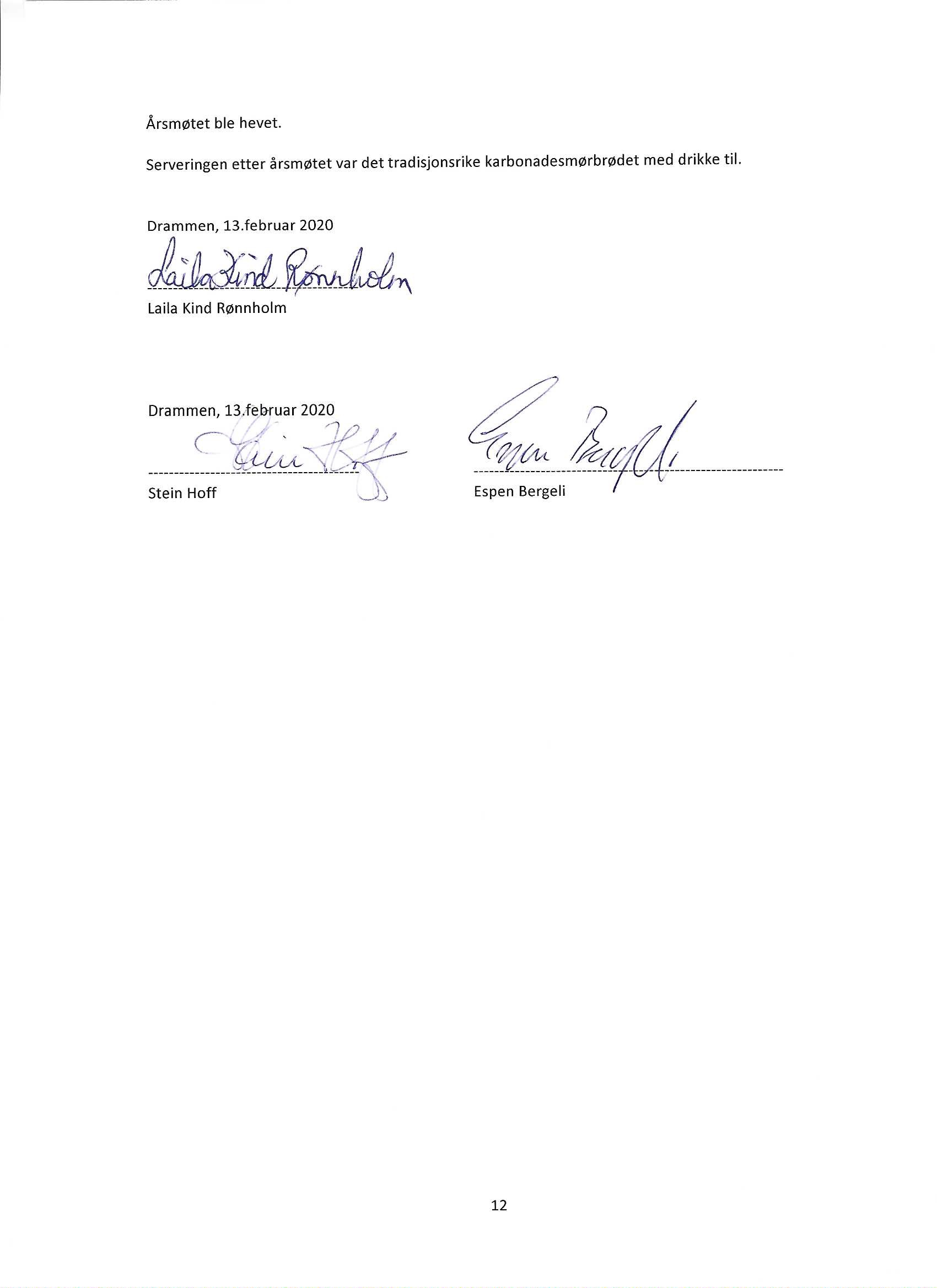 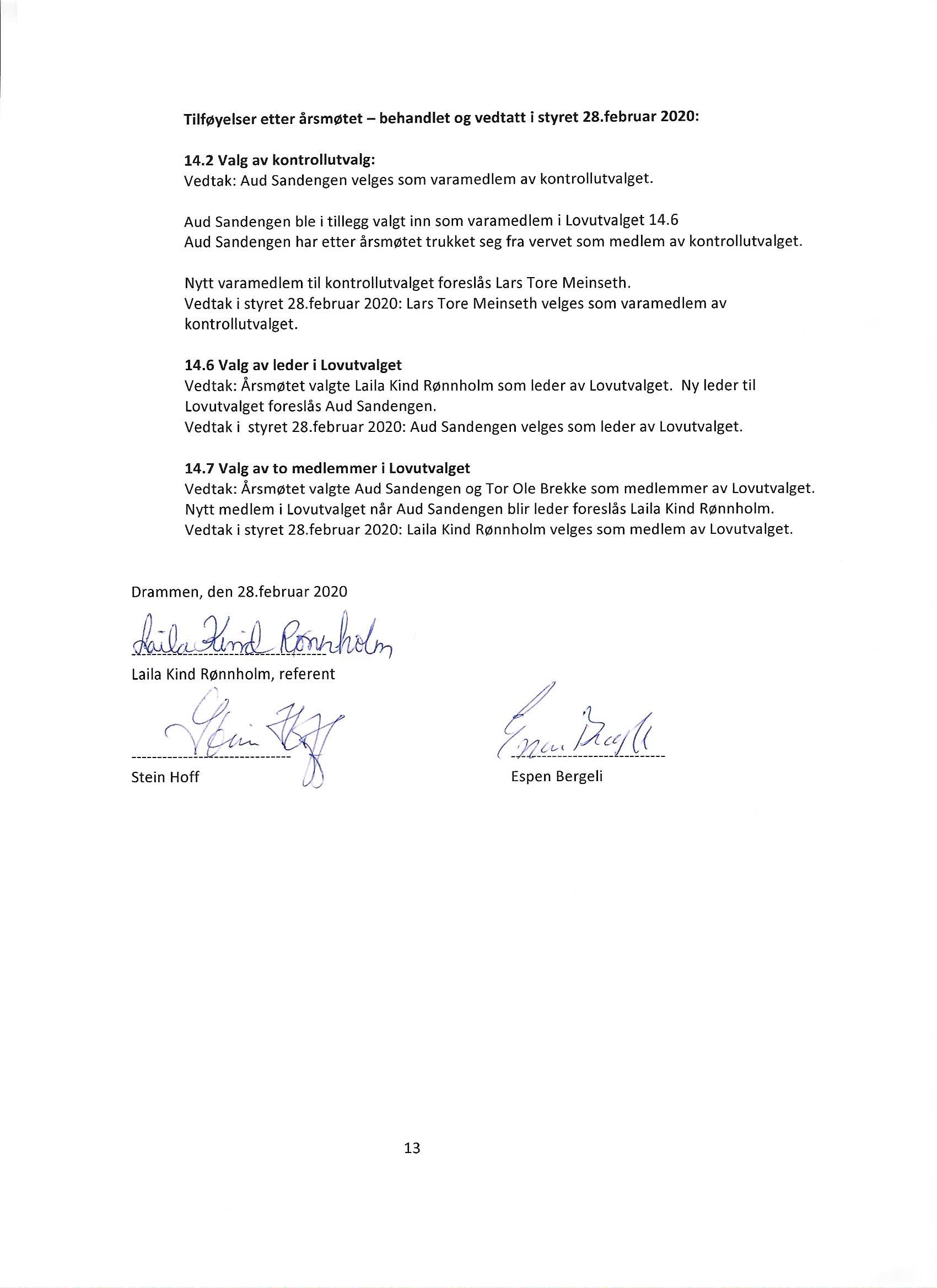 